MEMBERSHIP APPLICATION FORMPlease complete and return to: Gill Howard, Ivy Cottage, Winksley, Ripon HG4 3NRMembership Type Membership fees are collected quarterly by direct debit except for annual payments under £50. Payment by cash or cheque is discouraged and will carry a £20 additional charge to cover admin costs.Names and Experience (Family membership: please complete for self, partner & children where relevant)Please indicate any qualifications or duty experience. Safety boat driver requires RYA L2 Powerboat Cert.CraftAll craft (boats and boards) must have a minimum of £3 million third party insurance. Please list below the craft that you / your family intend to sail at YDSC. If you are a windsurfer please put “Board”.Do you have a useful skill that may be called upon at the club?If you would like a photo of yourself/family to be displayed on a “New Members board”, please supply a passport size photo and return to Gill Howard or hand in at the galley.DECLARATIONI apply for membership of Yorkshire Dales Sailing Club, as specified above.   I understand that I will be required to undertake at least two duties each year.  All persons listed on this application agree to abide by all the rules and bylaws of YDSC.Signed:	DateThese details will be stored by the club for the purpose of membership management.  Data will not be divulged under any circumstances to a third party.How did you hear about us? (Tick any appropriate)Please add any other information you feel might be useful to the club below:YDSC Data Privacy Policy: Member’s Consent FormThe information you provide in this form will be used solely for dealing with you as a member of Yorkshire Dales Sailing Club.The club has a Data Privacy Policy, which can be found in the Documents section of the Club website. Your data will be stored and used in accordance with this Policy.  If you or the individuals listed below later wish to withdraw consent, please contact membership@yorkshiredales.sc * RequiredThe Club may arrange for photographs or videos to be taken of Club activities and published on our website or social media channels to promote the Club. By agreeing to your images being used, you agree to assign any copyright or any other right of ownership of these images to the Club. If you hold a family membership, your family members aged 18 and over should also indicate their consent to their images being used. For children under 18, please check the U18 box and indicate if you give parental / guardian consent to the use of your child’s image for the purposes above:INTENTIONALLY BLANK – FOR CLUB USE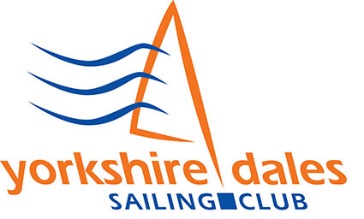 Charity: Yorkshire Dales Sailing Club, Registered Charity No. 1110757GIFT AID DECLARATIONI AM A UK TAXPAYER AND I WISH THE YORKSHIRE DALES SAILING CLUB TO TREAT ALL MEMBERSHIP SUBSCRIPTIONS AND DONATIONS I HAVE MADE SINCE JANUARY 2005 AND ALL SUBSCRIPTIONS AND DONATIONS I MAKE FROM THE DATE OF THIS DECLARATION, UNTIL I NOTIFY OTHERWISE, AS GIFT AID DONATIONSSigned:	Date1. For your subscription/donation to qualify for tax relief, the amount of income tax you pay must be at least to the amount of tax that YDSC will reclaim for your donation.2. If you are a higher rate tax payer you can ask YDSC to reclaim your tax and reclaim the difference between the standard and higher rate of tax on your self-assessment form.3. If in the future your circumstances change and you no longer pay tax on your income and capital gains, you should cancel your declaration. You can cancel this declaration at any time by writing to the Treasurer.INTENTIONALLY BLANK – FOR CLUB USE Eazipay Ltd re Yorkshire DalesSailing Club 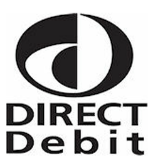 Please fill in the whole form using a ball point pen.Name(s) of Account Holder(s)Bank/Building Society account number.Branch Sort CodeName and full postal address of your Bank or Building SocietyReference:Instruction to your Bank or Building Society to pay by Direct debitService User NumberInstruction to your Bank or Building SocietyPlease pay Eazipay Ltd re Yorkshire Dales Sailing Club Direct Debits from the account detailed in this instruction subject to the safeguards assured by the Direct Debit Guarantee. I understand that this instruction may remain with Eazipay Ltd re Yorkshire Dales Sailing Club and if so, debits will be passed electronically to my Bank/Building SocietyBanks and Building Societies may not accept Direct Debit Instructions for some types of account.TitleSurnameFirst NameFirst NameAddressAddressPostcodePostcodePhone MobileDate of BirthDate of BirthOccupationOccupationEmailEmailCar RegCar Reg(berth means a space in the boatyard)                                                                                    2024 PricesAnnualQuarterlyTick Family (1 berth)  - £160 p.a.£60.00Family (no berth) - £215 p.a.£53.75Adult Sailor (1 Berth) - £185 p.a.£46.25Adult Sailor (no berth – board sailors or crew) - £160 p.a.£40.00Junior/Student£25Extra adult berth – per berth£25Extra Junior boat berth£0Dual Club (Joint) - £90 p.a.£22.50Non-sail£25NameDate of BirthFirst Aid Qualified?RYA Instructor?Race Officer?Assist RO?Safety Boat?Class or BoardSail number (if appropriate)Helm / SailorPromotional videoYachts and Yachting / magazinesInternet searchBewerley ParkFrom a club memberOther local clubAt an Open MeetingOther (please add below)TitleSurname*Surname*First Name*Email Address*Email Address*Email Address*Please indicate your consent to your image being used by the Club in this way by checking either the YES or NO box *YesNoNameU18?YesNoTitleSurnameFirst NameAddressAddressPostcodePostcodeEazipay Ltd re Yorkshire Dales Sailing Club 90 Bradford RoadGuiseleyLeeds LS20 8HTTo: The Manager	Bank/Building SocietyAddress	PostcodeYDSC694904FOR Eazipay Ltd re Yorkshire Dales Sailing Club OFFICIAL USE ONLYThis is not part of the instruction to your Bank or Building SocietySignature(s)DateThis guarantee should be detached and retained by the Payer.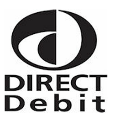 Direct Debit GuaranteeThis guarantee is offered by all banks and building societies that accept instructions to pay Direct debitsIf there are any changes to the amount, date or frequency of your Direct Debit Eazipay Ltd re Yorkshire Dales Sailing Club will nitify you 5 working days in advance of your account being debited or otherwise agreed. If you request Eazipay Ltd re Yorkshire Dales Sailing Club to collect a payment, confirmation of the amount and date will be given to you at the time of the request.If an error is made in the payment of your Direct Debit, by Eazipay Ltd re Yorkshire Dales Sailing Club or your bank or building society you are entitled to a full and immediate refund of the amount paid from your bank or building society.If you receive a refund you are not entitled to, you must pay it back when Eazipay Ltd re Yorkshire Dales Sailing Club asks you to.You can cancel a Direct Debit at any time by simply contacting your bank or building society. Written confirmation may be required. Please also notify us.